Middle School Supply List
2021 - 2022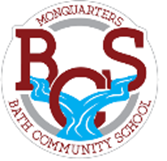 a durable pencil casewhite erasers4 packages of HB pencilspackage of blue or black pens2 3 ring binders (1 ½ inch)tab subject dividers1 pkg. of Hilroy scribblers (32-40 pages)1 sketch book 1 glue stick1 set of earbuds/headphones to stay at school1 calculator with a square-root button1 box of Kleenex5 different coloured duotangs (preferably green, yellow, grey, red, blue)3 packages of loose-leaf inside sneakers (must be available daily for Phys. Ed.)